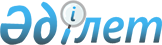 О бюджете Тайыншинского района Северо-Казахстанской области на 2013-2015 годы
					
			Утративший силу
			
			
		
					Решение маслихата Тайыншинского района Северо-Казахстанской области от 20 декабря 2012 года N 68. Зарегистрировано Департаментом юстиции Северо-Казахстанской области 15 января 2013 года N 2062     Сноска. Утратило силу решением маслихата Тайыншинского района Северо-Казахстанской области от 25.12.2013 N 152



      В соответствии со статьей 75 Бюджетного кодекса Республики Казахстан от 4 декабря 2008 года, статьей 6 Закона Республики Казахстан от 23 января 2001 года «О местном государственном управлении и самоуправлении в Республике Казахстан», маслихат Тайыншинского района Северо-Казахстанской области РЕШИЛ:



      1. Утвердить бюджет Тайыншинского района Северо-Казахстанской области на 2013-2015 (далее бюджет района) годы, согласно приложениям 1, 2 и 3 соответственно, в том числе на 2013 год в следующих объемах:

      1) доходы - 3760083 тысяч тенге, в том числе по:

      налоговым поступлениям - 676037 тысяч тенге;

      неналоговым поступлениям - 11162 тысяч тенге;

      поступление от продажи основного капитала - 114796 тысяч тенге;

      поступлениям трансфертов – 2958088 тысяч тенге;

      2) затраты – 3821662,8 тысяч тенге;

      3) чистое бюджетное кредитование – 6940,6 тысяч тенге;

      в том числе:

      бюджетные кредиты - 8075 тысяч тенге;

      погашение бюджетных кредитов – 1134,4 тысяч тенге;

      4) сальдо по операциям с финансовыми активами – 15350 тысяч тенге;

      в том числе:

      приобретение финансовых активов – 15350 тысяч тенге;

      поступления от продажи финансовых активов государства – 0 тысяч тенге;

      5) дефицит (профицит) бюджета – -83870,4 тысяч тенге;

      6) финансирование дефицита (использование профицита) бюджета - 83870,4 тысяч тенге;

      поступление займов - 8034 тысяч тенге;

      погашение займов - 1134,4 тысяч тенге;

      используемые остатки бюджетных средств – 76970,8 тысяч тенге.

     Сноска. Пункт 1 в редакции решения маслихата Тайыншинского района Северо-Казахстанской области от 12.07.2013 N 110; от 12.08.2013 № 124; от 6.09.2013 N 128; от 28.10.2013 N 132; 10.12.2013 N 148 (вводится в действие с 01.01.2013)



      2. Установить, что доходы бюджета района на 2013 год формируются в соответствии с Бюджетным кодексом Республики Казахстан за счет следующих налоговых поступлений: 

      социального налога;

      налога на имущество физических и юридических лиц, индивидуальных предпринимателей;

      земельного налога;

      единого земельного налога;

      налога на транспортные средства;

      акцизов;

      поступления за использование природных и других ресурсов;

      сборов за ведение предпринимательской и профессиональной деятельности;

      налога на игорный бизнес;

      государственной пошлины, кроме консульского сбора и государственных пошлин, зачисляемых в республиканский бюджет.

      Размер норматива распределения по социальному налогу - 100 процентов в бюджет района.



      3. Установить, что доходы бюджета района формируются за счет следующих неналоговых поступлений:

      доходов от аренды имущества коммунальной собственности района;

      другие неналоговые поступления в бюджет района;



      4. Установить, что доходы бюджета района формируются за счет следующих поступлений от продажи основного капитала:

      поступлений от продажи государственного имущества, закрепленного за государственными учреждениями, финансируемыми из бюджета района;

      поступлений от продажи земельных участков, за исключением земельных участков сельскохозяйственного назначения;

      поступлений от продажи нематериальных активов.



      5. Утвердить резерв местного исполнительного органа района на 2013 год в сумме 218 тысяч тенге.

     Сноска. Пункт 5 в редакции решения маслихата Тайыншинского района Северо-Казахстанской области от 28.10.2013 N 132 (вводится в действие с 01.01.2013)



      6. Предусмотреть в бюджете района на 2013 год расходы на оказание социальной помощи на приобретение топлива специалистам государственных организаций здравоохранения, социального обеспечения, образования, культуры, спорта и ветеринарии, проживающим и работающим в сельских населенных пунктах за счет бюджетных средств.



      7. Обеспечить в 2013 году выплату заработной платы работникам бюджетной сферы в полном объеме.



      8. Установить специалистам здравоохранения, социального обеспечения, образования, культуры, спорта и ветеринарии, работающим в сельских населенных пунктах повышенные не менее чем на двадцать пять процентов оклады и тарифные ставки по сравнению со ставками специалистов, занимающихся этими видами деятельности в городских условиях;



      9. Учесть целевые трансферты из республиканского бюджета на 2013 год в следующих размерах:

      1) на реализацию Государственной программы развития образования Республики Казахстан на 2011-2020 годы, утвержденной Указом Президента Республики Казахстан от 7 декабря 2010 года № 1118 «Об утверждении Государственной программы развития образования Республики Казахстан на 2011-2020 годы» в сумме 12291 тысяч тенге, в том числе:

      12291 тысяч тенге - на оснащение учебным оборудованием кабинетов физики, химии, биологии в государственных учреждениях основного среднего и общего среднего образования;

      2) 16183 тысяч тенге - на ежемесячную выплату денежных средств опекунам (попечителям) на содержание ребенка-сироты (детей-сирот) и ребенка (детей), оставшегося без попечения родителей;

      3) 69230 тысяч тенге - на реализацию государственного образовательного заказа в дошкольных организациях образования;

      4) 11765 тысяч тенге - на повышение оплаты труда учителям, прошедшим повышение квалификации по трехуровневой системе;

      5) 2572 тысяч тенге - на реализацию мер по оказанию социальной поддержки специалистов;

      6) 69330 тысяч тенге - на проведение противоэпизоотических мероприятий;

      7) 3671 тысяч тенге - на предоставление специальных социальных услуг нуждающимся гражданам на дому;

      8) 33986 тысяч тенге - на увеличение размера доплаты за квалификационную категорию учителям школ и воспитателям дошкольных организаций образования;

      9) 28899 тысяч тенге - на реализацию мер по содействию экономическому развитию регионов в рамках Программы «Развитие регионов», утвержденной Постановлением Правительства Республики Казахстан от 26 июля 2011 года № 862 «Об утверждении программы «Развитие регионов»;

      10) 92465 тысяч тенге - на проектирование, развитие, обустройство и (или) приобретение инженерно-коммуникационной инфраструктуры;

      11) 161254 тысяч тенге - на проектирование, строительство и (или) приобретение жилья государственного коммунального жилищного фонда;

      12) 9003 тысяч тенге - на увеличение штатной численности местных исполнительных органов.

     Сноска. Пункт 9 в редакции решения маслихата Тайыншинского района Северо-Казахстанской области от 12.07.2013 N 110; от 6.09.2013 N 128; от 28.10.2013 N 132; 10.12.2013 N 148 (вводится в действие с 01.01.2013)



      10. Учесть целевые трансферты из областного бюджета на:

      1) на установку противопожарной сигнализации, приобретение средств пожаротушения, услуг по обработке деревянных покрытий для объектов образования - 1000 тысяч тенге;

      2) на приобретение и установку аппаратуры для видеонаблюдения в организациях образования - 300 тысяч тенге;

      3) на внедрение электронных учебников в организациях образования - 824 тысяч тенге;

      4) на земельно-хозяйственное устройство населенных пунктов - 1989 тысяч тенге;

      5) на землеустройство, проводимое при установлении границ городов районного значения, районов в городе, поселков сел, сельских округов - 3696 тысяч тенге;

      6) на проектирование, строительство и (или) приобретение жилья государственного коммунального жилищного фонда - 75438 тысяч тенге;

      7) на фонд оплаты труда мини-центров - 41000 тысяч тенге;

      8) на ремонт и благоустройство объектов в рамках развития городов и сельских населенных пунктов по Дорожной карте занятости 2020, утвержденной постановлением Правительства Республики Казахстан от 19 июня 2013 года № 639 «Об утверждении Дорожной карты занятости 2020» - 1500 тысяч тенге;

      9) 423 тысяч тенге - на увеличение штатной численности местных исполнительных органов;

      10) 2532 тысяч тенге - на ремонт объектов в рамках развития городов и сельских населенных пунктов по Дорожной карте занятости 2020» утвержденной постановлением Правительства Республики Казахстан от 19 июня 2013 года № 639 «Об утверждении Дорожной карты занятости 2020».

     Сноска. Пункт 10 в редакции решения маслихата Тайыншинского района Северо-Казахстанской области от 12.07.2013 N 110; от 6.09.2013 N 128; от 28.10.2013 N 132 (вводится в действие с 01.01.2013)



      11. Учесть в бюджете района на 2013 год бюджетные кредиты из республиканского бюджета для реализации мер социальной поддержки специалистов в сумме 8034 тысяч тенге.

     Сноска. Пункт 11 в редакции решения маслихата Тайыншинского района Северо-Казахстанской области от 28.10.2013 N 132; 10.12.2013 N 148 (вводится в действие с 01.01.2013)



      12. Учесть бюджетную субвенцию, передаваемую из областного бюджета в бюджет района на 2013 год в сумме 2318737 тысяч тенге.



      12-1. Предусмотреть в расходах районного бюджета направление свободных остатков средств, сложившихся на начало 2013 финансового года и возврат целевых трансфертов республиканского и областного бюджетов, недоиспользованных в течение 2012 финансового года согласно приложению 8.

     Сноска. Решение дополнено пунктом 12-1 в соответствии с решением маслихата Тайыншинского района Северо-Казахстанской области от 29.03.2013 N 78 (вводится в действие с 01.01.2013)



      13. Утвердить перечень бюджетных программ в разрезе аппаратов города Тайынша и сельских округов на 2013-2015 годы согласно приложений 4, 5, 6.



      14. Установить, что в процессе исполнения бюджета района на 2013 год не подлежат секвестру бюджетные программы, согласно приложению 7.



      15. Настоящее решение вводится в действие с 1 января 2013 года.

 

  Бюджет Тайыншинского района на 2013 год     Сноска. Приложение 1 в редакции решения маслихата Тайыншинского района Северо-Казахстанской области от 10.12.2013 N 148 (вводится в действие с 01.01.2013)

 

  Бюджет Тайыншинского района на 2014 год     Сноска. Приложение 2 в редакции решения маслихата Тайыншинского района Северо-Казахстанской области от от 12.08.2013 № 124 (вводится в действие с 01.01.2013)

 

  Бюджет Тайыншинского района на 2015 год     Сноска. Приложение 3 в редакции решения маслихата Тайыншинского района Северо-Казахстанской области от от 12.08.2013 № 124 (вводится в действие с 01.01.2013)

 

  Перечень бюджетных программ Аппаратов акима района в городе, города районного значения, поселка, аула (села), аульного (сельского) округа на 2013 год     Сноска. Приложение 4 в редакции решения маслихата Тайыншинского района Северо-Казахстанской области от 28.10.2013 N 132 (вводится в действие с 01.01.2013)

 

       продолжение таблицы

 

       продолжение таблицы

 

       продолжение таблицы

 

  Перечень бюджетных программ Аппаратов акима района в городе, города районного значения, поселка, аула (села), аульного (сельского) округа на 2014 год     Сноска. Приложение 5 в редакции решения маслихата Тайыншинского района Северо-Казахстанской области от 12.08.2013 N 124

 

       продолжение таблицы

 

        продолжение таблицы

 

        продолжение таблицы

 

        продолжение таблицы

 

  Перечень бюджетных программ Аппаратов акима района в городе, города районного значения, поселка, аула (села), аульного (сельского) округа на 2015 год     Сноска. Приложение 6 в редакции решения маслихата Тайыншинского района Северо-Казахстанской области от 12.08.2013 N 124

 

       продолжение таблицы

 

        продолжение таблицы

 

        продолжение таблицы

 

        продолжение таблицы

 

  Перечень местных бюджетных программ, не подлежащих секвестру в процессе исполнения районного бюджета на 2013 год

  Направление свободных остатков бюджетных средств, сложившихся на 1 января 2013 года, и возврат целевых трансфертов, недоиспользованных в 2012 году     Сноска. Решение дополнено приложением 8 в соответствии с решением маслихата Тайыншинского района Северо-Казахстанской области от 29.03.2013 N 78 (вводится в действие с 01.01.2013)

 

 
					© 2012. РГП на ПХВ «Институт законодательства и правовой информации Республики Казахстан» Министерства юстиции Республики Казахстан
				      Председатель сессии

      Секретарь

      маслихата Тайыншинского района

      Северо-Казахстанской области

      СОГЛАСОВАНО

      Начальник

      и финансов Тайыншинского района

      Северо-Казахстанской области

       20 декабря 2012 годаБ. Рахимов

 

 

К. Шарипов

 

 

 

Б. Сарсембаев

 

Приложение 1 

к решению маслихата 

от 20 декабря 2012 года № 68КатегорияКатегорияКатегорияКатегория 

Наименование 

Наименование 

Наименованиесумма (тыс. тенге)сумма (тыс. тенге)КлассКласс 

Наименование 

Наименование 

Наименованиесумма (тыс. тенге)сумма (тыс. тенге)Под-

класс 

Наименование 

Наименование 

Наименованиесумма (тыс. тенге)сумма (тыс. тенге)I. ДОХОДЫI. ДОХОДЫI. ДОХОДЫ376008337600831Налоговые поступленияНалоговые поступленияНалоговые поступления6760376760370303Социальный налогСоциальный налогСоциальный налог3892683892681Социальный налогСоциальный налогСоциальный налог3892683892680404Hалоги на собственностьHалоги на собственностьHалоги на собственность2002102002101Hалоги на имуществоHалоги на имуществоHалоги на имущество96451964513Земельный налогЗемельный налогЗемельный налог16150161504Hалог на транспортные средстваHалог на транспортные средстваHалог на транспортные средства76291762915Единый земельный налогЕдиный земельный налогЕдиный земельный налог11318113180505Внутренние налоги на товары, работы и услугиВнутренние налоги на товары, работы и услугиВнутренние налоги на товары, работы и услуги80955809552АкцизыАкцизыАкцизы437843783Поступления за использование природных и других ресурсовПоступления за использование природных и других ресурсовПоступления за использование природных и других ресурсов65000650004Сборы за ведение предпринимательской и профессиональной деятельностиСборы за ведение предпринимательской и профессиональной деятельностиСборы за ведение предпринимательской и профессиональной деятельности11440114405Налог на игорный бизнесНалог на игорный бизнесНалог на игорный бизнес1371370808Обязательные платежи, взимаемые за совершение юридически значимых действий и (или) выдачу документов уполномоченными на то государственными органами или должностными лицамиОбязательные платежи, взимаемые за совершение юридически значимых действий и (или) выдачу документов уполномоченными на то государственными органами или должностными лицамиОбязательные платежи, взимаемые за совершение юридически значимых действий и (или) выдачу документов уполномоченными на то государственными органами или должностными лицами560456041Государственная пошлинаГосударственная пошлинаГосударственная пошлина560456042Неналоговые поступленияНеналоговые поступленияНеналоговые поступления11162111620101Доходы от государственной собственностиДоходы от государственной собственностиДоходы от государственной собственности418141815Доходы от аренды имущества, находящегося в государственной собственностиДоходы от аренды имущества, находящегося в государственной собственностиДоходы от аренды имущества, находящегося в государственной собственности388838887Вознаграждения по кредитам, выданным из

государственного бюджетаВознаграждения по кредитам, выданным из

государственного бюджетаВознаграждения по кредитам, выданным из

государственного бюджета339Прочие доходы от государственной собственностиПрочие доходы от государственной собственностиПрочие доходы от государственной собственности2902900202Поступления от реализации товаров (работ, услуг) государственными учреждениями, финансируемыми из государственного бюджетаПоступления от реализации товаров (работ, услуг) государственными учреждениями, финансируемыми из государственного бюджетаПоступления от реализации товаров (работ, услуг) государственными учреждениями, финансируемыми из государственного бюджета1771771Поступления от реализации товаров (работ, услуг) государственными учреждениями, финансируемыми из государственного бюджетаПоступления от реализации товаров (работ, услуг) государственными учреждениями, финансируемыми из государственного бюджетаПоступления от реализации товаров (работ, услуг) государственными учреждениями, финансируемыми из государственного бюджета1771770404Штрафы, пени, санкции, взыскания, налагаемые государственными учреждениями, финансируемыми из государственного бюджета, а также содержащимися и финансируемыми из бюджета (сметы расходов) Национального Банка Республики Казахстан Штрафы, пени, санкции, взыскания, налагаемые государственными учреждениями, финансируемыми из государственного бюджета, а также содержащимися и финансируемыми из бюджета (сметы расходов) Национального Банка Республики Казахстан Штрафы, пени, санкции, взыскания, налагаемые государственными учреждениями, финансируемыми из государственного бюджета, а также содержащимися и финансируемыми из бюджета (сметы расходов) Национального Банка Республики Казахстан 93931Штрафы, пени, санкции, взыскания, налагаемые государственными учреждениями, финансируемыми из государственного бюджета, а также содержащимися и финансируемыми из бюджета (сметы расходов) Национального Банка Республики Казахстан, за исключением поступлений от организаций нефтяного сектора Штрафы, пени, санкции, взыскания, налагаемые государственными учреждениями, финансируемыми из государственного бюджета, а также содержащимися и финансируемыми из бюджета (сметы расходов) Национального Банка Республики Казахстан, за исключением поступлений от организаций нефтяного сектора Штрафы, пени, санкции, взыскания, налагаемые государственными учреждениями, финансируемыми из государственного бюджета, а также содержащимися и финансируемыми из бюджета (сметы расходов) Национального Банка Республики Казахстан, за исключением поступлений от организаций нефтяного сектора 93930606Прочие неналоговые поступленияПрочие неналоговые поступленияПрочие неналоговые поступления671167111Прочие неналоговые поступленияПрочие неналоговые поступленияПрочие неналоговые поступления671167113Поступления от продажи основного капиталаПоступления от продажи основного капиталаПоступления от продажи основного капитала1147961147960101Продажа государственного имущества, закрепленного за государственными учреждениямиПродажа государственного имущества, закрепленного за государственными учреждениямиПродажа государственного имущества, закрепленного за государственными учреждениями71000710001Продажа государственного имущества, закрепленного за государственными учреждениямиПродажа государственного имущества, закрепленного за государственными учреждениямиПродажа государственного имущества, закрепленного за государственными учреждениями71000710000303Продажа земли и нематериальных активовПродажа земли и нематериальных активовПродажа земли и нематериальных активов43796437961Продажа землиПродажа землиПродажа земли43054430542Продажа нематериальных активовПродажа нематериальных активовПродажа нематериальных активов7427424Поступления трансфертов Поступления трансфертов Поступления трансфертов 295808829580880202Трансферты из вышестоящих органов государственного управленияТрансферты из вышестоящих органов государственного управленияТрансферты из вышестоящих органов государственного управления295808829580882Трансферты из областного бюджетаТрансферты из областного бюджетаТрансферты из областного бюджета29580882958088Функциональная группаФункциональная группаФункциональная группаФункциональная группаФункциональная группаФункциональная группаФункциональная группаФункциональная группасумма (тыс. тенге)Администратор бюджетных программАдминистратор бюджетных программАдминистратор бюджетных программАдминистратор бюджетных программАдминистратор бюджетных программАдминистратор бюджетных программсумма (тыс. тенге)ПрограммаПрограммаПрограммасумма (тыс. тенге)НаименованиеНаименованиесумма (тыс. тенге)II. ЗатратыII. Затраты3821662,80101Государственные услуги общего характераГосударственные услуги общего характера291174,9112112112Аппарат маслихата района (города областного значения)Аппарат маслихата района (города областного значения)12762001Услуги по обеспечению деятельности маслихата района (города областного значения)Услуги по обеспечению деятельности маслихата района (города областного значения)12762122122122Аппарат акима района (города областного значения)Аппарат акима района (города областного значения)70547001Услуги по обеспечению деятельности акима района

(города областного значения)Услуги по обеспечению деятельности акима района

(города областного значения)62235003Капитальные расходы государственного органаКапитальные расходы государственного органа8312123123123Аппарат акима района в городе, города районного значения, поселка, села, сельского округаАппарат акима района в городе, города районного значения, поселка, села, сельского округа186001,5001Услуги по обеспечению деятельности акима района в городе, города районного значения, поселка, села, сельского округаУслуги по обеспечению деятельности акима района в городе, города районного значения, поселка, села, сельского округа178414022Капитальные расходы государственного органаКапитальные расходы государственного органа7587,5459459459Отдел экономики и финансов района (города областного значения)Отдел экономики и финансов района (города областного значения)21864,4001Услуги по реализации государственной политики в области формирования и развития экономической политики, государственного планирования, исполнения бюджета и управления коммунальной собственностью района (города областного значения)Услуги по реализации государственной политики в области формирования и развития экономической политики, государственного планирования, исполнения бюджета и управления коммунальной собственностью района (города областного значения)20884003Проведение оценки имущества в целях налогообложенияПроведение оценки имущества в целях налогообложения375,9010Приватизация, управление коммунальным имуществом, постприватизационная деятельность и регулирование споров, связанных с этимПриватизация, управление коммунальным имуществом, постприватизационная деятельность и регулирование споров, связанных с этим164011Учет, хранение, оценка и реализация имущества, поступившего в коммунальную собственностьУчет, хранение, оценка и реализация имущества, поступившего в коммунальную собственность355015Капитальные расходы государственного органаКапитальные расходы государственного органа85,50202ОборонаОборона11970122122122Аппарат акима района (города областного значения)Аппарат акима района (города областного значения)11970005Мероприятия в рамках исполнения всеобщей воинской обязанностиМероприятия в рамках исполнения всеобщей воинской обязанности7991006Предупреждение и ликвидация чрезвычайных ситуаций масштаба района (города областного значения)Предупреждение и ликвидация чрезвычайных ситуаций масштаба района (города областного значения)3230007Мероприятия по профилактике и тушению степных пожаров районного (городского) масштаба, а также пожаров в населенных пунктах, в которых не созданы органы государственной противопожарной службыМероприятия по профилактике и тушению степных пожаров районного (городского) масштаба, а также пожаров в населенных пунктах, в которых не созданы органы государственной противопожарной службы7490303Общественный порядок, безопасность, правовая, судебная, уголовно-исполнительная деятельностьОбщественный порядок, безопасность, правовая, судебная, уголовно-исполнительная деятельность6788458458458Отдел жилищно-коммунального хозяйства, пассажирского транспорта и автомобильных дорог района (города областного значения)Отдел жилищно-коммунального хозяйства, пассажирского транспорта и автомобильных дорог района (города областного значения)6788021Обеспечение безопасности дорожного движения в населенных пунктахОбеспечение безопасности дорожного движения в населенных пунктах67880404ОбразованиеОбразование2564143464464464Отдел образования района (города областного значения)Отдел образования района (города областного значения)2562463001Услуги по реализации государственной политики на местном уровне в области образования Услуги по реализации государственной политики на местном уровне в области образования 14985003Общеобразовательное обучениеОбщеобразовательное обучение2324398004Информатизация системы образования в государственных учреждениях образования района (города областного значения)Информатизация системы образования в государственных учреждениях образования района (города областного значения)8943005Приобретение и доставка учебников, учебно-методических комплексов для государственных учреждений образования района (города областного значения)Приобретение и доставка учебников, учебно-методических комплексов для государственных учреждений образования района (города областного значения)20384006Дополнительное образование для детей Дополнительное образование для детей 22596007Проведение школьных олимпиад, внешкольных мероприятий и конкурсов районного (городского) масштабаПроведение школьных олимпиад, внешкольных мероприятий и конкурсов районного (городского) масштаба264009Обеспечение деятельности организаций дошкольного воспитания и обученияОбеспечение деятельности организаций дошкольного воспитания и обучения56302012Капитальные расходы государственного органаКапитальные расходы государственного органа105015Ежемесячные выплаты денежных средств опекунам (попечителям) на содержание ребенка-сироты (детей-сирот) и ребенка (детей), оставшегося без попечения родителей Ежемесячные выплаты денежных средств опекунам (попечителям) на содержание ребенка-сироты (детей-сирот) и ребенка (детей), оставшегося без попечения родителей 16183040Реализация государственного образовательного заказа в дошкольных организациях образования Реализация государственного образовательного заказа в дошкольных организациях образования 69680067Капитальные расходы подведомственных государственных учреждений и организацийКапитальные расходы подведомственных государственных учреждений и организаций28623472472472Отдел строительства, архитектуры и градостроительства района (города областного значения)Отдел строительства, архитектуры и градостроительства района (города областного значения)1680037Строительство и реконструкция объектов образованияСтроительство и реконструкция объектов образования16800606Социальная помощь и социальное обеспечениеСоциальная помощь и социальное обеспечение137941,7451451451Отдел занятости и социальных программ района (города областного значения)Отдел занятости и социальных программ района (города областного значения)137941,7001Услуги по реализации государственной политики на местном уровне в области обеспечения занятости и реализации социальных программ для населенияУслуги по реализации государственной политики на местном уровне в области обеспечения занятости и реализации социальных программ для населения24775,7002Программа занятостиПрограмма занятости33863004Оказание социальной помощи на приобретение топлива специалистам здравоохранения, образования, социального обеспечения, культуры, спорта и ветеринарии в сельской местности в соответствии с законодательством Республики КазахстанОказание социальной помощи на приобретение топлива специалистам здравоохранения, образования, социального обеспечения, культуры, спорта и ветеринарии в сельской местности в соответствии с законодательством Республики Казахстан3219005Государственная адресная социальная помощьГосударственная адресная социальная помощь3632006Оказание жилищной помощиОказание жилищной помощи2556007Социальная помощь отдельным категориям нуждающихся граждан по решениям местных представительных органовСоциальная помощь отдельным категориям нуждающихся граждан по решениям местных представительных органов6505010Материальное обеспечение детей-инвалидов, воспитывающихся и обучающихся на домуМатериальное обеспечение детей-инвалидов, воспитывающихся и обучающихся на дому1670011Оплата услуг по зачислению, выплате и доставке пособий и других социальных выплатОплата услуг по зачислению, выплате и доставке пособий и других социальных выплат356014Оказание социальной помощи нуждающимся гражданам на домуОказание социальной помощи нуждающимся гражданам на дому42780016Государственные пособия на детей до 18 летГосударственные пособия на детей до 18 лет5295017Обеспечение нуждающихся инвалидов обязательными гигиеническими средствами и предоставление услуг специалистами жестового языка, индивидуальными помощниками в соответствии с индивидуальной программой реабилитации инвалидаОбеспечение нуждающихся инвалидов обязательными гигиеническими средствами и предоставление услуг специалистами жестового языка, индивидуальными помощниками в соответствии с индивидуальной программой реабилитации инвалида8218,7021Капитальные расходы государственного органаКапитальные расходы государственного органа5071,30707Жилищно-коммунальное хозяйствоЖилищно-коммунальное хозяйство462484,5123123123Аппарат акима района в городе, города районного значения, поселка, села, сельского округаАппарат акима района в городе, города районного значения, поселка, села, сельского округа51645,2008Освещение улиц населенных пунктовОсвещение улиц населенных пунктов33168,1009Обеспечение санитарии населенных пунктовОбеспечение санитарии населенных пунктов5302010Содержание мест захоронений и погребение безродныхСодержание мест захоронений и погребение безродных99,1011Благоустройство и озеленение населенных пунктовБлагоустройство и озеленение населенных пунктов12741014Организация водоснабжения населенных пунктовОрганизация водоснабжения населенных пунктов335458458458Отдел жилищно-коммунального хозяйства, пассажирского транспорта и автомобильных дорог района (города областного значения)Отдел жилищно-коммунального хозяйства, пассажирского транспорта и автомобильных дорог района (города областного значения)22662,7004Обеспечение жильем отдельных категорий гражданОбеспечение жильем отдельных категорий граждан70005Снос аварийного и ветхого жильяСнос аварийного и ветхого жилья800011Обеспечение бесперебойного теплоснабжения малых городовОбеспечение бесперебойного теплоснабжения малых городов16700012Функционирование системы водоснабжения и водоотведенияФункционирование системы водоснабжения и водоотведения2223017Содержание мест захоронений и захоронение безродныхСодержание мест захоронений и захоронение безродных179,7028Развитие коммунального хозяйстваРазвитие коммунального хозяйства680029Развитие системы водоснабжения и водоотведенияРазвитие системы водоснабжения и водоотведения510041Ремонт и благоустройство объектов в рамках развития городов и сельских населенных пунктов по Дорожной карте занятости 2020Ремонт и благоустройство объектов в рамках развития городов и сельских населенных пунктов по Дорожной карте занятости 20201500464464464Отдел образования района (города областного значения)Отдел образования района (города областного значения)2532026Ремонт объектов в рамках развития городов и сельских населенных пунктов по Дорожной карте занятости 2020Ремонт объектов в рамках развития городов и сельских населенных пунктов по Дорожной карте занятости 20202532472472472Отдел строительства, архитектуры и градостроительства района (города областного значения)Отдел строительства, архитектуры и градостроительства района (города областного значения)385644,6003Проектирование, строительство и (или) приобретение жилья коммунального жилищного фондаПроектирование, строительство и (или) приобретение жилья коммунального жилищного фонда253647,9004Проектирование, развитие, обустройство и (или) приобретение инженерно-коммуникацион-

ной инфраструктурыПроектирование, развитие, обустройство и (или) приобретение инженерно-коммуникацион-

ной инфраструктуры94404006Развитие системы водоснабжения и водоотведенияРазвитие системы водоснабжения и водоотведения580007Развитие благоустройства городов и населенных пунктовРазвитие благоустройства городов и населенных пунктов1500072Строительство и (или) приобретение служебного жилища и развитие и (или) приобретение инженерно-коммуникационной инфраструктуры в рамках Дорожной карты занятости 2020Строительство и (или) приобретение служебного жилища и развитие и (или) приобретение инженерно-коммуникационной инфраструктуры в рамках Дорожной карты занятости 202035512,70808Культура, спорт, туризм и информационное пространствоКультура, спорт, туризм и информационное пространство134256123123123Аппарат акима района в городе, города районного значения, поселка, села, сельского округаАппарат акима района в городе, города районного значения, поселка, села, сельского округа20541006Поддержка культурно- досуговой работы на местном уровнеПоддержка культурно- досуговой работы на местном уровне20541455455455Отдел культуры и развития языков района (города областного значения)Отдел культуры и развития языков района (города областного значения)77712001Услуги по реализации государственной политики на местном уровне в области развития языков и культурыУслуги по реализации государственной политики на местном уровне в области развития языков и культуры7979003Поддержка культурно- досуговой работы Поддержка культурно- досуговой работы 16877006Функционирование районных (городских) библиотекФункционирование районных (городских) библиотек47603007Развитие государственного языка и других языков народа КазахстанаРазвитие государственного языка и других языков народа Казахстана1134010Капитальные расходы государственного органаКапитальные расходы государственного органа67032Капитальные расходы подведомственных государственных учреждений и организацийКапитальные расходы подведомственных государственных учреждений и организаций4052456456456Отдел внутренней политики района (города областного значения)Отдел внутренней политики района (города областного значения)20258001Услуги по реализации государственной политики на местном уровне в области информации, укрепления государственности и формирования социального оптимизма гражданУслуги по реализации государственной политики на местном уровне в области информации, укрепления государственности и формирования социального оптимизма граждан7079,8002Услуги по проведению государственной информационной политики через газеты и журналыУслуги по проведению государственной информационной политики через газеты и журналы11688,2003Реализация мероприятий в сфере молодежной политикиРеализация мероприятий в сфере молодежной политики1044,5006Капитальные расходы государственного органаКапитальные расходы государственного органа445,5465465465Отдел физической культуры и спорта района (города областного значения)Отдел физической культуры и спорта района (города областного значения)15745001Услуги по реализации государственной политики на местном уровне в сфере физической культуры и спортаУслуги по реализации государственной политики на местном уровне в сфере физической культуры и спорта8091004Капитальные расходы государственного органаКапитальные расходы государственного органа3148006Проведение спортивных соревнований на районном (города областного значения) уровнеПроведение спортивных соревнований на районном (города областного значения) уровне246007Подготовка и участие членов сборных команд района (города областного значения) по различным видам спорта на областных спортивных соревнованияхПодготовка и участие членов сборных команд района (города областного значения) по различным видам спорта на областных спортивных соревнованиях42601010Сельское, водное, лесное, рыбное хозяйство, особо охраняемые природные территории, охрана окружающей среды и животного мира, земельные отношенияСельское, водное, лесное, рыбное хозяйство, особо охраняемые природные территории, охрана окружающей среды и животного мира, земельные отношения105436463463463Отдел земельных отношений района (города областного значения)Отдел земельных отношений района (города областного значения)15120001Услуги по реализации государственной политики в области регулирования земельных отношений на территории района (города областного значения)Услуги по реализации государственной политики в области регулирования земельных отношений на территории района (города областного значения)9368003Земельно-хозяйственное устройство населенных пунктовЗемельно-хозяйственное устройство населенных пунктов1989006Землеустройство, проводимое при установлении границ районов, городов областного значения, районного значения, сельских округов, поселков, селЗемлеустройство, проводимое при установлении границ районов, городов областного значения, районного значения, сельских округов, поселков, сел3696007Капитальные расходы государственного органаКапитальные расходы государственного органа67474474474Отдел сельского хозяйства и ветеринарии района (города областного значения)Отдел сельского хозяйства и ветеринарии района (города областного значения)90316001Услуги по реализации государственной политики на местном уровне в сфере сельского хозяйства и ветеринарии Услуги по реализации государственной политики на местном уровне в сфере сельского хозяйства и ветеринарии 17294003Капитальные расходы государственного органаКапитальные расходы государственного органа225006Организация санитарного убоя больных животныхОрганизация санитарного убоя больных животных311007Организация отлова и уничтожения бродячих собак и кошекОрганизация отлова и уничтожения бродячих собак и кошек584013Проведение противоэпизоотических мероприятийПроведение противоэпизоотических мероприятий69330099Реализация мер по оказанию социальной поддержки специалистов Реализация мер по оказанию социальной поддержки специалистов 25721111Промышленность, архитектурная, градостроительная и строительная деятельностьПромышленность, архитектурная, градостроительная и строительная деятельность8169472472472Отдел строительства, архитектуры и градостроительства района (города областного значения)Отдел строительства, архитектуры и градостроительства района (города областного значения)8169001Услуги по реализации государственной политики в области строительства, архитектуры и градостроительства на местном уровнеУслуги по реализации государственной политики в области строительства, архитектуры и градостроительства на местном уровне7992015Капитальные расходы государственного органаКапитальные расходы государственного органа1771212Транспорт и коммуникацииТранспорт и коммуникации22360123123123Аппарат акима района в городе, города районного значения, поселка, села, сельского округаАппарат акима района в городе, города районного значения, поселка, села, сельского округа13950013Обеспечение функционирования автомобильных дорог в городах районного значения, поселках, селах, сельских округахОбеспечение функционирования автомобильных дорог в городах районного значения, поселках, селах, сельских округах13950458458458Отдел жилищно-коммунального хозяйства, пассажирского транспорта и автомобильных дорог района (города областного значения)Отдел жилищно-коммунального хозяйства, пассажирского транспорта и автомобильных дорог района (города областного значения)8410023Обеспечение функционирования автомобильных дорогОбеспечение функционирования автомобильных дорог5200024Организация внутрипоселковых (внутригородских), пригородных и внутрирайонных общественных пассажирских перевозокОрганизация внутрипоселковых (внутригородских), пригородных и внутрирайонных общественных пассажирских перевозок32101313ПрочиеПрочие47682123123123Аппарат акима района в городе, города районного значения, поселка, села, сельского округаАппарат акима района в городе, города районного значения, поселка, села, сельского округа28899040Реализация мер по содействию экономическому развитию регионов в рамках Программы «Развитие регионов» Реализация мер по содействию экономическому развитию регионов в рамках Программы «Развитие регионов» 28899458458458Отдел жилищно-коммунального хозяйства, пассажирского транспорта и автомобильных дорог района (города областного значения)Отдел жилищно-коммунального хозяйства, пассажирского транспорта и автомобильных дорог района (города областного значения)10828001Услуги по реализации государственной политики на местном уровне в области жилищно-коммунального хозяйства, пассажирского транспорта и автомобильных дорог Услуги по реализации государственной политики на местном уровне в области жилищно-коммунального хозяйства, пассажирского транспорта и автомобильных дорог 10761013Капитальные расходы государственного органаКапитальные расходы государственного органа67459459459Отдел экономики и финансов района (города областного значения)Отдел экономики и финансов района (города областного значения)218012Резерв местного исполнительного органа района (города областного значения) Резерв местного исполнительного органа района (города областного значения) 218469469469Отдел предпринимательства района (города областного значения)Отдел предпринимательства района (города областного значения)7737001Услуги по реализации государственной политики на местном уровне в области развития предпринимательства и промышленностиУслуги по реализации государственной политики на местном уровне в области развития предпринимательства и промышленности7670004Капитальные расходы государственного органаКапитальные расходы государственного органа671414Обслуживание долгаОбслуживание долга3459459459Отдел экономики и финансов района (города областного значения)Отдел экономики и финансов района (города областного значения)3021Обслуживание долга местных исполнительных органов по выплате вознаграждений и иных платежей по займам из областного бюджетаОбслуживание долга местных исполнительных органов по выплате вознаграждений и иных платежей по займам из областного бюджета31515ТрансфертыТрансферты29254,7459459459Отдел экономики и финансов района (города областного значения)Отдел экономики и финансов района (города областного значения)29254,7006Возврат неиспользованных (недоиспользованных) целевых трансфертовВозврат неиспользованных (недоиспользованных) целевых трансфертов27123,7024Целевые текущие трансферты в вышестоящие бюджеты в связи с передачей функций государственных органов из нижестоящего уровня государственного управления в вышестоящийЦелевые текущие трансферты в вышестоящие бюджеты в связи с передачей функций государственных органов из нижестоящего уровня государственного управления в вышестоящий2131III. Чистое бюджетное кредитованиеIII. Чистое бюджетное кредитование6940,6Бюджетные кредитыБюджетные кредиты80751010Сельское, водное, лесное, рыбное хозяйство, особо охраняемые природные территории, охрана окружающей среды и животного мира, земельные отношенияСельское, водное, лесное, рыбное хозяйство, особо охраняемые природные территории, охрана окружающей среды и животного мира, земельные отношения8075474474474Отдел сельского хозяйства и ветеринарии района (города областного значения)Отдел сельского хозяйства и ветеринарии района (города областного значения)8075009Бюджетные кредиты для реализации мер социальной поддержки специалистов Бюджетные кредиты для реализации мер социальной поддержки специалистов 8075категориякатегориякатегориякатегориякатегориякатегория 

 

 

Наименование 

 

 

Наименованиесумма (тыс. тенге)класскласскласскласс 

 

 

Наименование 

 

 

Наименованиесумма (тыс. тенге)подкласс 

 

 

Наименование 

 

 

Наименованиесумма (тыс. тенге) 

 

 

Наименование 

 

 

Наименованиесумма (тыс. тенге)55Погашение бюджетных кредитовПогашение бюджетных кредитов1134,4010101Погашение бюджетных кредитовПогашение бюджетных кредитов1134,41Погашение бюджетных кредитов, выданных из государственного бюджетаПогашение бюджетных кредитов, выданных из государственного бюджета1134,4Функциональная группаФункциональная группаНаименованиеНаименованиесумма (тыс. тенге)Администратор бюджетных программАдминистратор бюджетных программАдминистратор бюджетных программНаименованиеНаименованиесумма (тыс. тенге)Програм-

маНаименованиеНаименованиесумма (тыс. тенге)IV. Сальдо по операциям с финансовыми активамиIV. Сальдо по операциям с финансовыми активами15350Приобретение финансовых активовПриобретение финансовых активов153501313ПрочиеПрочие15350458458458Отдел жилищно-коммунального хозяйства, пассажирского транспорта и автомобильных дорог района (города областного значения)Отдел жилищно-коммунального хозяйства, пассажирского транспорта и автомобильных дорог района (города областного значения)12650065Формирование или увеличение уставного капитала юридических лицФормирование или увеличение уставного капитала юридических лиц12650474474474Отдел сельского хозяйства и ветеринарии района (города областного значения)Отдел сельского хозяйства и ветеринарии района (города областного значения)2700065Формирование или увеличение уставного капитала юридических лицФормирование или увеличение уставного капитала юридических лиц2700категориякатегориякатегориякатегориякатегориякатегорияНаименованиеНаименованиесумма (тыс. тенге)классклассклассклассНаименованиеНаименованиесумма (тыс. тенге)подклассНаименованиеНаименованиесумма (тыс. тенге)НаименованиеНаименованиесумма (тыс. тенге)66Поступления от продажи финансовых активов государстваПоступления от продажи финансовых активов государства0V Дефицит (профицит) бюджетаV Дефицит (профицит) бюджета-83870,4VI. Финансирование дефицита (использование VI. Финансирование дефицита (использование профицита) бюджетапрофицита) бюджета83870,477Поступления займовПоступления займов8034010101Внутренние государственные займыВнутренние государственные займы80342Договоры займаДоговоры займа8034Функциональная группаФункциональная группаНаименованиеНаименованиесумма (тыс. тенге)Администратор бюджет-

ных программАдминистратор бюджет-

ных программАдминистратор бюджет-

ных программНаименованиеНаименованиесумма (тыс. тенге)Програм-

маНаименованиеНаименованиесумма (тыс. тенге)1616Погашение займовПогашение займов1134,4459459459Отдел экономики и финансов района (города областного значения)Отдел экономики и финансов района (города областного значения)1134,4005Погашение долга местного исполнительного органа перед вышестоящим бюджетомПогашение долга местного исполнительного органа перед вышестоящим бюджетом1134,4категориякатегориякатегориякатегориякатегориякатегориякатегориякатегориясумма (тыс. тенге)класскласскласскласскласскласссумма (тыс. тенге)подклассподклассподкласссумма (тыс. тенге)НаименованиеНаименованиесумма (тыс. тенге)88Используемые остатки бюджетных средствИспользуемые остатки бюджетных средств76970,8010101Остатки бюджетных средствОстатки бюджетных средств76970,81Свободные остатки бюджетных средствСвободные остатки бюджетных средств76970,8

Приложение 2 

к решению маслихата 

от 20 декабря 2012 года № 68КатегорияКатегорияКатегорияКатегорияКатегорияКатегорияНаименованиеНаименованиесумма (тыс. тенге)КлассКлассКлассКлассНаименованиеНаименованиесумма (тыс. тенге)Под-

классПод-

классНаименованиеНаименованиесумма (тыс. тенге)I. ДОХОДЫI. ДОХОДЫ325097711Налоговые поступленияНалоговые поступления7393330303Социальный налогСоциальный налог38168011Социальный налогСоциальный налог3816800404Hалоги на собственностьHалоги на собственность28266811Hалоги на имуществоHалоги на имущество17050033Земельный налогЗемельный налог1770044Hалог на транспортные средстваHалог на транспортные средства8303255Единый земельный налогЕдиный земельный налог114360505Внутренние налоги на товары, работы и услугиВнутренние налоги на товары, работы и услуги6384122АкцизыАкцизы663933Поступления за использование природных и других ресурсовПоступления за использование природных и других ресурсов4000044Сборы за ведение предпринимательской и профессиональной деятельностиСборы за ведение предпринимательской и профессиональной деятельности1694555Налог на игорный бизнесНалог на игорный бизнес2570808Обязательные платежи, взимаемые за совершение юридически значимых действий и (или) выдачу документов уполномоченными на то государственными органами или должностными лицамиОбязательные платежи, взимаемые за совершение юридически значимых действий и (или) выдачу документов уполномоченными на то государственными органами или должностными лицами1114411Государственная пошлинаГосударственная пошлина1114422Неналоговые поступленияНеналоговые поступления56090101Доходы от государственной собственностиДоходы от государственной собственности360955Доходы от аренды имущества, находящегося в государственной собственностиДоходы от аренды имущества, находящегося в государственной собственности36090606Прочие неналоговые поступленияПрочие неналоговые поступления200011Прочие неналоговые поступленияПрочие неналоговые поступления200033Поступления от продажи основного капиталаПоступления от продажи основного капитала670670101Продажа государственного имущества, закрепленного за государственными учреждениямиПродажа государственного имущества, закрепленного за государственными учреждениями1535011Продажа государственного имущества, закрепленного за государственными учреждениямиПродажа государственного имущества, закрепленного за государственными учреждениями153500303Продажа земли и нематериальных активовПродажа земли и нематериальных активов5171711Продажа землиПродажа земли5021722Продажа нематериальных активовПродажа нематериальных активов150044Поступления трансфертов Поступления трансфертов 24389680202Трансферты из вышестоящих органов государственного управленияТрансферты из вышестоящих органов государственного управления243896822Трансферты из областного бюджетаТрансферты из областного бюджета2438968Функциональная группаФункциональная группаФункциональная группаФункциональная группаФункциональная группаФункциональная группаФункциональная группаСумма (тыс тенге)Сумма (тыс тенге)Администратор бюджетных программАдминистратор бюджетных программАдминистратор бюджетных программАдминистратор бюджетных программАдминистратор бюджетных программАдминистратор бюджетных программСумма (тыс тенге)Сумма (тыс тенге)ПрограммаПрограммаПрограммаПрограммаСумма (тыс тенге)Сумма (тыс тенге)НаименованиеНаименованиеСумма (тыс тенге)Сумма (тыс тенге)II. ЗатратыII. Затраты3250977,03250977,001Государственные услуги общего характераГосударственные услуги общего характера269057269057112112Аппарат маслихата района (города областного значения)Аппарат маслихата района (города областного значения)1218512185001001Услуги по обеспечению деятельности маслихата района (города областного значения)Услуги по обеспечению деятельности маслихата района (города областного значения)1218512185122122Аппарат акима района (города областного значения)Аппарат акима района (города областного значения)6130361303001001Услуги по обеспечению деятельности акима района (города областного значения)Услуги по обеспечению деятельности акима района (города областного значения)6130361303123123Аппарат акима района в городе, города районного значения, поселка, села, сельского округаАппарат акима района в городе, города районного значения, поселка, села, сельского округа173709173709001001Услуги по обеспечению деятельности акима района в городе, города районного значения, поселка, села, сельского округаУслуги по обеспечению деятельности акима района в городе, города районного значения, поселка, села, сельского округа173709173709459459Отдел экономики и финансов района (города областного значения)Отдел экономики и финансов района (города областного значения)2186021860001001Услуги по реализации государственной политики в области формирования и развития экономической политики, государственного планирования, исполнения бюджета и управления коммунальной собственностью района (города областного значения)Услуги по реализации государственной политики в области формирования и развития экономической политики, государственного планирования, исполнения бюджета и управления коммунальной собственностью района (города областного значения)1907319073003003Проведение оценки имущества в целях налогообложенияПроведение оценки имущества в целях налогообложения717717010010Приватизация, управление коммунальным имуществом, постприватизационная деятельность и регулирование споров, связанных с этимПриватизация, управление коммунальным имуществом, постприватизационная деятельность и регулирование споров, связанных с этим10001000011011Учет, хранение, оценка и реализация имущества, поступившего в коммунальную собственностьУчет, хранение, оценка и реализация имущества, поступившего в коммунальную собственность1070107002ОборонаОборона73117311122122Аппарат акима района (города областного значения)Аппарат акима района (города областного значения)73117311005005Мероприятия в рамках исполнения всеобщей воинской обязанностиМероприятия в рамках исполнения всеобщей воинской обязанности63116311006006Предупреждение и ликвидация чрезвычайных ситуаций масштаба района (города областного значения)Предупреждение и ликвидация чрезвычайных ситуаций масштаба района (города областного значения)500500007007Мероприятия по профилактике и тушению степных пожаров районного (городского) масштаба, а также пожаров в населенных пунктах, в которых не созданы органы государственной противопожарной службыМероприятия по профилактике и тушению степных пожаров районного (городского) масштаба, а также пожаров в населенных пунктах, в которых не созданы органы государственной противопожарной службы50050003Общественный порядок, безопасность, правовая, судебная, уголовно-исполнительная деятельностьОбщественный порядок, безопасность, правовая, судебная, уголовно-исполнительная деятельность74247424458458Отдел жилищно-коммунального хозяйства, пассажирского транспорта и автомобильных дорог района (города областного значения)Отдел жилищно-коммунального хозяйства, пассажирского транспорта и автомобильных дорог района (города областного значения)74247424021021Обеспечение безопасности дорожного движения в населенных пунктахОбеспечение безопасности дорожного движения в населенных пунктах7424742404ОбразованиеОбразование24008302400830464464Отдел образования района (города областного значения)Отдел образования района (города областного значения)24008302400830001001Услуги по реализации государственной политики на местном уровне в области образования Услуги по реализации государственной политики на местном уровне в области образования 1274212742003003Общеобразовательное обучениеОбщеобразовательное обучение22809912280991004004Информатизация системы образования в государственных учреждениях образования района (города областного значения)Информатизация системы образования в государственных учреждениях образования района (города областного значения)95699569005005Приобретение и доставка учебников, учебно-методических комплексов для государственных учреждений образования района (города областного значения)Приобретение и доставка учебников, учебно-методических комплексов для государственных учреждений образования района (города областного значения)2092920929006006Дополнительное образование для детей Дополнительное образование для детей 1961319613007007Проведение школьных олимпиад, внешкольных мероприятий и конкурсов районного (городского) масштабаПроведение школьных олимпиад, внешкольных мероприятий и конкурсов районного (городского) масштаба282282009009Обеспечение деятельности организаций дошкольного воспитания и обученияОбеспечение деятельности организаций дошкольного воспитания и обучения567045670406Социальная помощь и социальное обеспечениеСоциальная помощь и социальное обеспечение161561161561451451Отдел занятости и социальных программ района (города областного значения)Отдел занятости и социальных программ района (города областного значения)161561161561001001Услуги по реализации государственной политики на местном уровне в области обеспечения занятости и реализации социальных программ для населенияУслуги по реализации государственной политики на местном уровне в области обеспечения занятости и реализации социальных программ для населения2223122231002002Программа занятостиПрограмма занятости3626036260004004Оказание социальной помощи на приобретение топлива специалистам здравоохранения, образования, социального обеспечения, культуры, спорта и ветеринарии в сельской местности в соответствии с законодательством Республики КазахстанОказание социальной помощи на приобретение топлива специалистам здравоохранения, образования, социального обеспечения, культуры, спорта и ветеринарии в сельской местности в соответствии с законодательством Республики Казахстан36753675005005Государственная адресная социальная помощьГосударственная адресная социальная помощь84618461006006Оказание жилищной помощиОказание жилищной помощи36443644007007Социальная помощь отдельным категориям нуждающихся граждан по решениям местных представительных органовСоциальная помощь отдельным категориям нуждающихся граждан по решениям местных представительных органов2186821868010010Материальное обеспечение детей- инвалидов, воспитывающихся и обучающихся на домуМатериальное обеспечение детей- инвалидов, воспитывающихся и обучающихся на дому20222022011011Оплата услуг по зачислению, выплате и доставке пособий и других социальных выплатОплата услуг по зачислению, выплате и доставке пособий и других социальных выплат453453014014Оказание социальной помощи нуждающимся гражданам на домуОказание социальной помощи нуждающимся гражданам на дому4205342053016016Государственные пособия на детей до 18 летГосударственные пособия на детей до 18 лет94389438017017Обеспечение нуждающихся инвалидов обязательными гигиеническими средствами и предоставление услуг специалистами жестового языка, индивидуальными помощниками в соответствии с индивидуальной программой реабилитации инвалидаОбеспечение нуждающихся инвалидов обязательными гигиеническими средствами и предоставление услуг специалистами жестового языка, индивидуальными помощниками в соответствии с индивидуальной программой реабилитации инвалида114561145607Жилищно-коммунальное хозяйствоЖилищно-коммунальное хозяйство4147441474123123Аппарат акима района в городе, города районного значения, поселка, села, сельского округаАппарат акима района в городе, города районного значения, поселка, села, сельского округа3493634936008008Освещение улиц населенных пунктовОсвещение улиц населенных пунктов2607926079009009Обеспечение санитарии населенных пунктовОбеспечение санитарии населенных пунктов24102410011011Благоустройство и озеленение населенных пунктовБлагоустройство и озеленение населенных пунктов54475447014014Организация водоснабжения населенных пунктовОрганизация водоснабжения населенных пунктов10001000458458Отдел жилищно-коммунального хозяйства, пассажирского транспорта и автомобильных дорог района (города областного значения)Отдел жилищно-коммунального хозяйства, пассажирского транспорта и автомобильных дорог района (города областного значения)65386538017017Содержание мест захоронений и захоронение безродныхСодержание мест захоронений и захоронение безродных494494026026Организация эксплуатации тепловых сетей, находящихся в коммунальной собственности районов (городов областного значения)Организация эксплуатации тепловых сетей, находящихся в коммунальной собственности районов (городов областного значения)50005000031031Изготовление технических паспортов на объекты кондоминиумовИзготовление технических паспортов на объекты кондоминиумов1044104408Культура, спорт, туризм и информационное пространствоКультура, спорт, туризм и информационное пространство118956118956123123Аппарат акима района в городе, города районного значения, поселка, села, сельского округаАппарат акима района в городе, города районного значения, поселка, села, сельского округа1578215782006006Поддержка культурно-досуговой работы на местном уровнеПоддержка культурно-досуговой работы на местном уровне1578215782455455Отдел культуры и развития языков района (города областного значения)Отдел культуры и развития языков района (города областного значения)7319173191001001Услуги по реализации государственной политики на местном уровне в области развития языков и культурыУслуги по реализации государственной политики на местном уровне в области развития языков и культуры77487748003003Поддержка культурно-досуговой работы Поддержка культурно-досуговой работы 1473914739006006Функционирование районных (городских) библиотекФункционирование районных (городских) библиотек4995549955007007Развитие государственного языка и других языков народа КазахстанаРазвитие государственного языка и других языков народа Казахстана749749456456Отдел внутренней политики района (города областного значения)Отдел внутренней политики района (города областного значения)1981619816001001Услуги по реализации государственной политики на местном уровне в области информации, укрепления государственности и формирования социального оптимизма гражданУслуги по реализации государственной политики на местном уровне в области информации, укрепления государственности и формирования социального оптимизма граждан63716371002002Услуги по проведению государственной информационной политики через газеты и журналыУслуги по проведению государственной информационной политики через газеты и журналы1314513145003003Реализация мероприятий в сфере молодежной политикиРеализация мероприятий в сфере молодежной политики300300006006Капитальные расходы государственного органаКапитальные расходы государственного органа465465Отдел физической культуры и спорта района (города областного значения)Отдел физической культуры и спорта района (города областного значения)1016710167001001Услуги по реализации государственной политики на местном уровне в сфере физической культуры и спортаУслуги по реализации государственной политики на местном уровне в сфере физической культуры и спорта71657165006006Проведение спортивных соревнований на районном (города областного значения) уровнеПроведение спортивных соревнований на районном (города областного значения) уровне264264007007Подготовка и участие членов сборных команд района (города областного значения) по различным видам спорта на областных спортивных соревнованияхПодготовка и участие членов сборных команд района (города областного значения) по различным видам спорта на областных спортивных соревнованиях2738273810Сельское, водное, лесное, рыбное хозяйство, особо охраняемые природные территории, охрана окружающей среды и животного мира, земельные отношенияСельское, водное, лесное, рыбное хозяйство, особо охраняемые природные территории, охрана окружающей среды и животного мира, земельные отношения2717627176463463Отдел земельных отношений района (города областного значения)Отдел земельных отношений района (города областного значения)91149114001001Услуги по реализации государственной политики в области регулирования земельных отношений на территории района (города областного значения)Услуги по реализации государственной политики в области регулирования земельных отношений на территории района (города областного значения)91149114474474Отдел сельского хозяйства и ветеринарии района (города областного значения)Отдел сельского хозяйства и ветеринарии района (города областного значения)1806218062001001Услуги по реализации государственной политики на местном уровне в сфере сельского хозяйства и ветеринарии Услуги по реализации государственной политики на местном уровне в сфере сельского хозяйства и ветеринарии 1719217192006006Организация санитарного убоя больных животныхОрганизация санитарного убоя больных животных245245007007Организация отлова и уничтожения бродячих собак и кошекОрганизация отлова и уничтожения бродячих собак и кошек62562511Промышленность, архитектурная, градостроительная и строительная деятельностьПромышленность, архитектурная, градостроительная и строительная деятельность73277327472472Отдел строительства, архитектуры и градостроительства района (города областного значения)Отдел строительства, архитектуры и градостроительства района (города областного значения)73277327001001Услуги по реализации государственной политики в области строительства, архитектуры и градостроительства на местном уровнеУслуги по реализации государственной политики в области строительства, архитектуры и градостроительства на местном уровне7327732712Транспорт и коммуникацииТранспорт и коммуникации177435177435123123Аппарат акима района в городе, города районного значения, поселка, села, сельского округаАппарат акима района в городе, города районного значения, поселка, села, сельского округа8700087000013013Обеспечение функционирования автомобильных дорог в городах районного значения, поселках, селах, сельских округахОбеспечение функционирования автомобильных дорог в городах районного значения, поселках, селах, сельских округах8700087000458458Отдел жилищно-коммунального хозяйства, пассажирского транспорта и автомобильных дорог района (города областного значения)Отдел жилищно-коммунального хозяйства, пассажирского транспорта и автомобильных дорог района (города областного значения)9043590435023023Обеспечение функционирования автомобильных дорогОбеспечение функционирования автомобильных дорог8700087000024024Организация внутрипоселковых (внутригородских), пригородных и внутрирайонных общественных пассажирских перевозокОрганизация внутрипоселковых (внутригородских), пригородных и внутрирайонных общественных пассажирских перевозок3435343513ПрочиеПрочие3242632426458458Отдел жилищно-коммунального хозяйства, пассажирского транспорта и автомобильных дорог района (города областного значения)Отдел жилищно-коммунального хозяйства, пассажирского транспорта и автомобильных дорог района (города областного значения)98069806001001Услуги по реализации государственной политики на местном уровне в области жилищно-коммунального хозяйства, пассажирского транспорта и автомобильных дорог Услуги по реализации государственной политики на местном уровне в области жилищно-коммунального хозяйства, пассажирского транспорта и автомобильных дорог 98069806459459Отдел экономики и финансов района (города областного значения)Отдел экономики и финансов района (города областного значения)1600016000012012Резерв местного исполнительного органа района (города областного значения) Резерв местного исполнительного органа района (города областного значения) 1600016000469469Отдел предпринимательства района (города областного значения)Отдел предпринимательства района (города областного значения)66206620001001Услуги по реализации государственной политики на местном уровне в области развития предпринимательства и промышленностиУслуги по реализации государственной политики на местном уровне в области развития предпринимательства и промышленности66206620III. Чистое бюджетное кредитованиеIII. Чистое бюджетное кредитование-2171-2171Бюджетные кредитыБюджетные кредиты00категориякатегориякатегориякатегориякатегориякатегориякатегориясумма (тыс. тенге)сумма (тыс. тенге)класскласскласскласскласскласссумма (тыс. тенге)сумма (тыс. тенге)подклассподклассподклассподкласссумма (тыс. тенге)сумма (тыс. тенге)НаименованиеНаименованиесумма (тыс. тенге)сумма (тыс. тенге)5Погашение бюджетных кредитовПогашение бюджетных кредитов217121710101Погашение бюджетных кредитовПогашение бюджетных кредитов2171217111Погашение бюджетных кредитов, выданных из государственного бюджетаПогашение бюджетных кредитов, выданных из государственного бюджета21712171Функциональная группаФункциональная группаФункциональная группаФункциональная группаФункциональная группаФункциональная группаФункциональная группаСумма (тыс. тенге)Сумма (тыс. тенге)Администратор бюджетных программАдминистратор бюджетных программАдминистратор бюджетных программАдминистратор бюджетных программАдминистратор бюджетных программАдминистратор бюджетных программСумма (тыс. тенге)Сумма (тыс. тенге)ПрограммаПрограммаПрограммаПрограммаСумма (тыс. тенге)Сумма (тыс. тенге)НаименованиеНаименованиеСумма (тыс. тенге)Сумма (тыс. тенге)IV. Сальдо по операциям с финансовыми активамиIV. Сальдо по операциям с финансовыми активами00Приобретение финансовых активовПриобретение финансовых активов0013ПрочиеПрочие00категориякатегориякатегориякатегориякатегориякатегориякатегориясумма (тыс. тенге)сумма (тыс. тенге)класскласскласскласскласскласссумма (тыс. тенге)сумма (тыс. тенге)подклассподклассподклассподкласссумма (тыс. тенге)сумма (тыс. тенге)НаименованиеНаименованиесумма (тыс. тенге)сумма (тыс. тенге)6Поступления от продажи финансовых активов государстваПоступления от продажи финансовых активов государства00V Дефицит (профицит) бюджетаV Дефицит (профицит) бюджета2171,02171,0VI. Финансирование дефицита (использование VI. Финансирование дефицита (использование профицита) бюджетапрофицита) бюджета-2171-21717Поступления займовПоступления займов00Функциональная группаФункциональная группаФункциональная группаФункциональная группаФункциональная группаФункциональная группаФункциональная группаСумма (тыс. тенге)Сумма (тыс. тенге)Администратор бюджетных программАдминистратор бюджетных программАдминистратор бюджетных программАдминистратор бюджетных программАдминистратор бюджетных программАдминистратор бюджетных программСумма (тыс. тенге)Сумма (тыс. тенге)ПрограммаПрограммаПрограммаПрограммаСумма (тыс. тенге)Сумма (тыс. тенге)НаименованиеНаименованиеСумма (тыс. тенге)Сумма (тыс. тенге)16Погашение займовПогашение займов21712171459459Отдел экономики и финансов района (города областного значения)Отдел экономики и финансов района (города областного значения)21712171005005Погашение долга местного исполнительного органа перед вышестоящим бюджетомПогашение долга местного исполнительного органа перед вышестоящим бюджетом21712171категориякатегориякатегориякатегориякатегориякатегориякатегориясумма (тыс. тенге)сумма (тыс. тенге)класскласскласскласскласскласссумма (тыс. тенге)сумма (тыс. тенге)подклассподклассподклассподкласссумма (тыс. тенге)сумма (тыс. тенге)НаименованиеНаименованиесумма (тыс. тенге)сумма (тыс. тенге)8Используемые остатки бюджетных средствИспользуемые остатки бюджетных средств000101Остатки бюджетных средствОстатки бюджетных средств0011Свободные остатки бюджетных средствСвободные остатки бюджетных средств

Приложение 3 

к решению маслихата 

от 20 декабря 2012 года № 68КатегорияКатегорияКатегорияКатегорияКатегорияКатегорияНаименованиесумма (тыс. тенге)сумма (тыс. тенге)КлассКлассКлассКлассНаименованиесумма (тыс. тенге)сумма (тыс. тенге)Под-

классПод-

классНаименованиесумма (тыс. тенге)сумма (тыс. тенге)I. ДОХОДЫ3291015329101511Налоговые поступления7928047928040303Социальный налог41239141239111Социальный налог4123914123910404Hалоги на собственность30417430417411Hалоги на имущество18450018450033Земельный налог189391893944Hалог на транспортные средства888438884355Единый земельный налог11892118920505Внутренние налоги на товары, работы и услуги643536435322Акцизы6755675533Поступления за использование природных и других ресурсов400004000044Сборы за ведение предпринимательской и профессиональной деятельности173411734155Налог на игорный бизнес2572570808Обязательные платежи, взимаемые за совершение юридически значимых действий и (или) выдачу документов уполномоченными на то государственными органами или должностными лицами118861188611Государственная пошлина118861188622Неналоговые поступления560956090101Доходы от государственной собственности3609360955Доходы от аренды имущества, находящегося в государственной собственности360936090606Прочие неналоговые поступления2000200011Прочие неналоговые поступления2000200033Поступления от продажи основного капитала45281452810101Продажа государственного имущества, закрепленного за государственными учреждениями157251572511Продажа государственного имущества, закрепленного за государственными учреждениями15725157250303Продажа земли и нематериальных активов295562955611Продажа земли280562805622Продажа нематериальных активов1500150044Поступления трансфертов 244732124473210202Трансферты из вышестоящих органов государственного управления2447321244732122Трансферты из областного бюджета24473212447321Функциональная группаФункциональная группаФункциональная группаФункциональная группаФункциональная группаФункциональная группаФункциональная группаФункциональная группаСумма (тыс. тенге)Администратор бюджетных программАдминистратор бюджетных программАдминистратор бюджетных программАдминистратор бюджетных программАдминистратор бюджетных программАдминистратор бюджетных программАдминистратор бюджетных программСумма (тыс. тенге)ПрограммаПрограммаПрограммаПрограммаПрограммаСумма (тыс. тенге)НаименованиеНаименованиеНаименованиеСумма (тыс. тенге)II. ЗатратыII. ЗатратыII. Затраты3291015,001Государственные услуги общего характераГосударственные услуги общего характераГосударственные услуги общего характера274148112112Аппарат маслихата района (города областного значения)Аппарат маслихата района (города областного значения)Аппарат маслихата района (города областного значения)12425001001Услуги по обеспечению деятельности маслихата района (города областного значения)Услуги по обеспечению деятельности маслихата района (города областного значения)Услуги по обеспечению деятельности маслихата района (города областного значения)12425122122Аппарат акима района (города областного значения)Аппарат акима района (города областного значения)Аппарат акима района (города областного значения)63018001001Услуги по обеспечению деятельности акима района (города областного значения)Услуги по обеспечению деятельности акима района (города областного значения)Услуги по обеспечению деятельности акима района (города областного значения)63018123123Аппарат акима района в городе, города районного значения, поселка, села, сельского округаАппарат акима района в городе, города районного значения, поселка, села, сельского округаАппарат акима района в городе, города районного значения, поселка, села, сельского округа176333001001Услуги по обеспечению деятельности акима района в городе, города районного значения, поселка, села, сельского округаУслуги по обеспечению деятельности акима района в городе, города районного значения, поселка, села, сельского округаУслуги по обеспечению деятельности акима района в городе, города районного значения, поселка, села, сельского округа176333459459Отдел экономики и финансов района (города областного значения)Отдел экономики и финансов района (города областного значения)Отдел экономики и финансов района (города областного значения)22372001001Услуги по реализации государственной политики в области формирования и развития экономической политики, государственного планирования, исполнения бюджета и управления коммунальной собственностью района (города областного значения)Услуги по реализации государственной политики в области формирования и развития экономической политики, государственного планирования, исполнения бюджета и управления коммунальной собственностью района (города областного значения)Услуги по реализации государственной политики в области формирования и развития экономической политики, государственного планирования, исполнения бюджета и управления коммунальной собственностью района (города областного значения)19460003003Проведение оценки имущества в целях налогообложенияПроведение оценки имущества в целях налогообложенияПроведение оценки имущества в целях налогообложения767010010Приватизация, управление коммунальным имуществом, постприватизационная деятельность и регулирование споров, связанных с этимПриватизация, управление коммунальным имуществом, постприватизационная деятельность и регулирование споров, связанных с этимПриватизация, управление коммунальным имуществом, постприватизационная деятельность и регулирование споров, связанных с этим1000011011Учет, хранение, оценка и реализация имущества, поступившего в коммунальную собственностьУчет, хранение, оценка и реализация имущества, поступившего в коммунальную собственностьУчет, хранение, оценка и реализация имущества, поступившего в коммунальную собственность114502ОборонаОборонаОборона7653122122Аппарат акима района (города областного значения)Аппарат акима района (города областного значения)Аппарат акима района (города областного значения)7653005005Мероприятия в рамках исполнения всеобщей воинской обязанностиМероприятия в рамках исполнения всеобщей воинской обязанностиМероприятия в рамках исполнения всеобщей воинской обязанности6653006006Предупреждение и ликвидация чрезвычайных ситуаций масштаба района (города областного значения)Предупреждение и ликвидация чрезвычайных ситуаций масштаба района (города областного значения)Предупреждение и ликвидация чрезвычайных ситуаций масштаба района (города областного значения)500007007Мероприятия по профилактике и тушению степных пожаров районного (городского) масштаба, а также пожаров в населенных пунктах, в которых не созданы органы государственной противопожарной службыМероприятия по профилактике и тушению степных пожаров районного (городского) масштаба, а также пожаров в населенных пунктах, в которых не созданы органы государственной противопожарной службыМероприятия по профилактике и тушению степных пожаров районного (городского) масштаба, а также пожаров в населенных пунктах, в которых не созданы органы государственной противопожарной службы50003Общественный порядок, безопасность, правовая, судебная, уголовно-исполнительная деятельностьОбщественный порядок, безопасность, правовая, судебная, уголовно-исполнительная деятельностьОбщественный порядок, безопасность, правовая, судебная, уголовно-исполнительная деятельность7944458458Отдел жилищно-коммунального хозяйства, пассажирского транспорта и автомобильных дорог района (города областного значения)Отдел жилищно-коммунального хозяйства, пассажирского транспорта и автомобильных дорог района (города областного значения)Отдел жилищно-коммунального хозяйства, пассажирского транспорта и автомобильных дорог района (города областного значения)7944021021Обеспечение безопасности дорожного движения в населенных пунктахОбеспечение безопасности дорожного движения в населенных пунктахОбеспечение безопасности дорожного движения в населенных пунктах794404ОбразованиеОбразованиеОбразование2427585464464Отдел образования района (города областного значения)Отдел образования района (города областного значения)Отдел образования района (города областного значения)2427585001001Услуги по реализации государственной политики на местном уровне в области образования Услуги по реализации государственной политики на местном уровне в области образования Услуги по реализации государственной политики на местном уровне в области образования 12838003003Общеобразовательное обучениеОбщеобразовательное обучениеОбщеобразовательное обучение2304391004004Информатизация системы образования в государственных учреждениях образования района (города областного значения)Информатизация системы образования в государственных учреждениях образования района (города областного значения)Информатизация системы образования в государственных учреждениях образования района (города областного значения)10239005005Приобретение и доставка учебников, учебно-методических комплексов для государственных учреждений образования района (города областного значения)Приобретение и доставка учебников, учебно-методических комплексов для государственных учреждений образования района (города областного значения)Приобретение и доставка учебников, учебно-методических комплексов для государственных учреждений образования района (города областного значения)22394006006Дополнительное образование для детей Дополнительное образование для детей Дополнительное образование для детей 19782007007Проведение школьных олимпиад, внешкольных мероприятий и конкурсов районного (городского) масштабаПроведение школьных олимпиад, внешкольных мероприятий и конкурсов районного (городского) масштабаПроведение школьных олимпиад, внешкольных мероприятий и конкурсов районного (городского) масштаба302009009Обеспечение деятельности организаций дошкольного воспитания и обученияОбеспечение деятельности организаций дошкольного воспитания и обученияОбеспечение деятельности организаций дошкольного воспитания и обучения5763906Социальная помощь и социальное обеспечениеСоциальная помощь и социальное обеспечениеСоциальная помощь и социальное обеспечение169179451451Отдел занятости и социальных программ района (города областного значения)Отдел занятости и социальных программ района (города областного значения)Отдел занятости и социальных программ района (города областного значения)169179001001Услуги по реализации государственной политики на местном уровне в области обеспечения занятости и реализации социальных программ для населенияУслуги по реализации государственной политики на местном уровне в области обеспечения занятости и реализации социальных программ для населенияУслуги по реализации государственной политики на местном уровне в области обеспечения занятости и реализации социальных программ для населения22529002002Программа занятостиПрограмма занятостиПрограмма занятости36260004004Оказание социальной помощи на приобретение топлива специалистам здравоохранения, образования, социального обеспечения, культуры, спорта и ветеринарии в сельской местности в соответствии с законодательством Республики КазахстанОказание социальной помощи на приобретение топлива специалистам здравоохранения, образования, социального обеспечения, культуры, спорта и ветеринарии в сельской местности в соответствии с законодательством Республики КазахстанОказание социальной помощи на приобретение топлива специалистам здравоохранения, образования, социального обеспечения, культуры, спорта и ветеринарии в сельской местности в соответствии с законодательством Республики Казахстан3690005005Государственная адресная социальная помощьГосударственная адресная социальная помощьГосударственная адресная социальная помощь9660006006Оказание жилищной помощиОказание жилищной помощиОказание жилищной помощи3640007007Социальная помощь отдельным категориям нуждающихся граждан по решениям местных представительных органовСоциальная помощь отдельным категориям нуждающихся граждан по решениям местных представительных органовСоциальная помощь отдельным категориям нуждающихся граждан по решениям местных представительных органов21224010010Материальное обеспечение детей- инвалидов, воспитывающихся и обучающихся на домуМатериальное обеспечение детей- инвалидов, воспитывающихся и обучающихся на домуМатериальное обеспечение детей- инвалидов, воспитывающихся и обучающихся на дому2296011011Оплата услуг по зачислению, выплате и доставке пособий и других социальных выплатОплата услуг по зачислению, выплате и доставке пособий и других социальных выплатОплата услуг по зачислению, выплате и доставке пособий и других социальных выплат459014014Оказание социальной помощи нуждающимся гражданам на домуОказание социальной помощи нуждающимся гражданам на домуОказание социальной помощи нуждающимся гражданам на дому47164016016Государственные пособия на детей до 18 летГосударственные пособия на детей до 18 летГосударственные пособия на детей до 18 лет10000017017Обеспечение нуждающихся инвалидов обязательными гигиеническими средствами и предоставление услуг специалистами жестового языка, индивидуальными помощниками в соответствии с индивидуальной программой реабилитации инвалидаОбеспечение нуждающихся инвалидов обязательными гигиеническими средствами и предоставление услуг специалистами жестового языка, индивидуальными помощниками в соответствии с индивидуальной программой реабилитации инвалидаОбеспечение нуждающихся инвалидов обязательными гигиеническими средствами и предоставление услуг специалистами жестового языка, индивидуальными помощниками в соответствии с индивидуальной программой реабилитации инвалида1225707Жилищно-коммунальное хозяйствоЖилищно-коммунальное хозяйствоЖилищно-коммунальное хозяйство44157123123Аппарат акима района в городе, города районного значения, поселка, села, сельского округаАппарат акима района в городе, города районного значения, поселка, села, сельского округаАппарат акима района в городе, города районного значения, поселка, села, сельского округа37312008008Освещение улиц населенных пунктовОсвещение улиц населенных пунктовОсвещение улиц населенных пунктов27905009009Обеспечение санитарии населенных пунктовОбеспечение санитарии населенных пунктовОбеспечение санитарии населенных пунктов2579011011Благоустройство и озеленение населенных пунктовБлагоустройство и озеленение населенных пунктовБлагоустройство и озеленение населенных пунктов5828014014Организация водоснабжения населенных пунктовОрганизация водоснабжения населенных пунктовОрганизация водоснабжения населенных пунктов1000458458Отдел жилищно-коммунального хозяйства, пассажирского транспорта и автомобильных дорог района (города областного значения)Отдел жилищно-коммунального хозяйства, пассажирского транспорта и автомобильных дорог района (города областного значения)Отдел жилищно-коммунального хозяйства, пассажирского транспорта и автомобильных дорог района (города областного значения)6845017017Содержание мест захоронений и захоронение безродныхСодержание мест захоронений и захоронение безродныхСодержание мест захоронений и захоронение безродных529026026Организация эксплуатации тепловых сетей, находящихся в коммунальной собственности районов (городов областного значения)Организация эксплуатации тепловых сетей, находящихся в коммунальной собственности районов (городов областного значения)Организация эксплуатации тепловых сетей, находящихся в коммунальной собственности районов (городов областного значения)5000031031Изготовление технических паспортов на объекты кондоминиумовИзготовление технических паспортов на объекты кондоминиумовИзготовление технических паспортов на объекты кондоминиумов131608Культура, спорт, туризм и информационное пространствоКультура, спорт, туризм и информационное пространствоКультура, спорт, туризм и информационное пространство121719123123Аппарат акима района в городе, города районного значения, поселка, села, сельского округаАппарат акима района в городе, города районного значения, поселка, села, сельского округаАппарат акима района в городе, города районного значения, поселка, села, сельского округа16020006006Поддержка культурно-досуговой работы на местном уровнеПоддержка культурно-досуговой работы на местном уровнеПоддержка культурно-досуговой работы на местном уровне16020455455Отдел культуры и развития языков района (города областного значения)Отдел культуры и развития языков района (города областного значения)Отдел культуры и развития языков района (города областного значения)74343001001Услуги по реализации государственной политики на местном уровне в области развития языков и культурыУслуги по реализации государственной политики на местном уровне в области развития языков и культурыУслуги по реализации государственной политики на местном уровне в области развития языков и культуры7892003003Поддержка культурно-досуговой работы Поддержка культурно-досуговой работы Поддержка культурно-досуговой работы 14912006006Функционирование районных (городских) библиотекФункционирование районных (городских) библиотекФункционирование районных (городских) библиотек50774007007Развитие государственного языка и других языков народа КазахстанаРазвитие государственного языка и других языков народа КазахстанаРазвитие государственного языка и других языков народа Казахстана765456456Отдел внутренней политики района (города областного значения)Отдел внутренней политики района (города областного значения)Отдел внутренней политики района (города областного значения)20843001001Услуги по реализации государственной политики на местном уровне в области информации, укрепления государственности и формирования социального оптимизма гражданУслуги по реализации государственной политики на местном уровне в области информации, укрепления государственности и формирования социального оптимизма гражданУслуги по реализации государственной политики на местном уровне в области информации, укрепления государственности и формирования социального оптимизма граждан6478002002Услуги по проведению государственной информационной политики через газеты и журналыУслуги по проведению государственной информационной политики через газеты и журналыУслуги по проведению государственной информационной политики через газеты и журналы14065003003Реализация мероприятий в сфере молодежной политикиРеализация мероприятий в сфере молодежной политикиРеализация мероприятий в сфере молодежной политики300465465Отдел физической культуры и спорта района (города областного значения)Отдел физической культуры и спорта района (города областного значения)Отдел физической культуры и спорта района (города областного значения)10513001001Услуги по реализации государственной политики на местном уровне в сфере физической культуры и спортаУслуги по реализации государственной политики на местном уровне в сфере физической культуры и спортаУслуги по реализации государственной политики на местном уровне в сфере физической культуры и спорта7301006006Проведение спортивных соревнований на районном (города областного значения) уровнеПроведение спортивных соревнований на районном (города областного значения) уровнеПроведение спортивных соревнований на районном (города областного значения) уровне282007007Подготовка и участие членов сборных команд района (города областного значения) по различным видам спорта на областных спортивных соревнованияхПодготовка и участие членов сборных команд района (города областного значения) по различным видам спорта на областных спортивных соревнованияхПодготовка и участие членов сборных команд района (города областного значения) по различным видам спорта на областных спортивных соревнованиях293010Сельское, водное, лесное, рыбное хозяйство, особо охраняемые природные территории, охрана окружающей среды и животного мира, земельные отношенияСельское, водное, лесное, рыбное хозяйство, особо охраняемые природные территории, охрана окружающей среды и животного мира, земельные отношенияСельское, водное, лесное, рыбное хозяйство, особо охраняемые природные территории, охрана окружающей среды и животного мира, земельные отношения27677463463Отдел земельных отношений района (города областного значения)Отдел земельных отношений района (города областного значения)Отдел земельных отношений района (города областного значения)9280001001Услуги по реализации государственной политики в области регулирования земельных отношений на территории района (города областного значения)Услуги по реализации государственной политики в области регулирования земельных отношений на территории района (города областного значения)Услуги по реализации государственной политики в области регулирования земельных отношений на территории района (города областного значения)9280474474Отдел сельского хозяйства и ветеринарии района (города областного значения)Отдел сельского хозяйства и ветеринарии района (города областного значения)Отдел сельского хозяйства и ветеринарии района (города областного значения)18397001001Услуги по реализации государственной политики на местном уровне в сфере сельского хозяйства и ветеринарии Услуги по реализации государственной политики на местном уровне в сфере сельского хозяйства и ветеринарии Услуги по реализации государственной политики на местном уровне в сфере сельского хозяйства и ветеринарии 17466006006Организация санитарного убоя больных животныхОрганизация санитарного убоя больных животныхОрганизация санитарного убоя больных животных262007007Организация отлова и уничтожения бродячих собак и кошекОрганизация отлова и уничтожения бродячих собак и кошекОрганизация отлова и уничтожения бродячих собак и кошек66911Промышленность, архитектурная, градостроительная и строительная деятельностьПромышленность, архитектурная, градостроительная и строительная деятельностьПромышленность, архитектурная, градостроительная и строительная деятельность7461472472Отдел строительства, архитектуры и градостроительства района (города областного значения)Отдел строительства, архитектуры и градостроительства района (города областного значения)Отдел строительства, архитектуры и градостроительства района (города областного значения)7461001001Услуги по реализации государственной политики в области строительства, архитектуры и градостроительства на местном уровнеУслуги по реализации государственной политики в области строительства, архитектуры и градостроительства на местном уровнеУслуги по реализации государственной политики в области строительства, архитектуры и градостроительства на местном уровне746112Транспорт и коммуникацииТранспорт и коммуникацииТранспорт и коммуникации170675123123Аппарат акима района в городе, города районного значения, поселка, села, сельского округаАппарат акима района в городе, города районного значения, поселка, села, сельского округаАппарат акима района в городе, города районного значения, поселка, села, сельского округа84000013013Обеспечение функционирования автомобильных дорог в городах районного значения, поселках, селах, сельских округахОбеспечение функционирования автомобильных дорог в городах районного значения, поселках, селах, сельских округахОбеспечение функционирования автомобильных дорог в городах районного значения, поселках, селах, сельских округах84000458458Отдел жилищно-коммунального хозяйства, пассажирского транспорта и автомобильных дорог района (города областного значения)Отдел жилищно-коммунального хозяйства, пассажирского транспорта и автомобильных дорог района (города областного значения)Отдел жилищно-коммунального хозяйства, пассажирского транспорта и автомобильных дорог района (города областного значения)86675023023Обеспечение функционирования автомобильных дорогОбеспечение функционирования автомобильных дорогОбеспечение функционирования автомобильных дорог83000024024Организация внутрипоселковых (внутригородских), пригородных и внутрирайонных общественных пассажирских перевозокОрганизация внутрипоселковых (внутригородских), пригородных и внутрирайонных общественных пассажирских перевозокОрганизация внутрипоселковых (внутригородских), пригородных и внутрирайонных общественных пассажирских перевозок367513ПрочиеПрочиеПрочие32817458458Отдел жилищно-коммунального хозяйства, пассажирского транспорта и автомобильных дорог района (города областного значения)Отдел жилищно-коммунального хозяйства, пассажирского транспорта и автомобильных дорог района (города областного значения)Отдел жилищно-коммунального хозяйства, пассажирского транспорта и автомобильных дорог района (города областного значения)10053001001Услуги по реализации государственной политики на местном уровне в области жилищно-коммунального хозяйства, пассажирского транспорта и автомобильных дорог Услуги по реализации государственной политики на местном уровне в области жилищно-коммунального хозяйства, пассажирского транспорта и автомобильных дорог Услуги по реализации государственной политики на местном уровне в области жилищно-коммунального хозяйства, пассажирского транспорта и автомобильных дорог 10053459459Отдел экономики и финансов района (города областного значения)Отдел экономики и финансов района (города областного значения)Отдел экономики и финансов района (города областного значения)16000012012Резерв местного исполнительного органа района (города областного значения) Резерв местного исполнительного органа района (города областного значения) Резерв местного исполнительного органа района (города областного значения) 16000469469Отдел предпринимательства района (города областного значения)Отдел предпринимательства района (города областного значения)Отдел предпринимательства района (города областного значения)6764001001Услуги по реализации государственной политики на местном уровне в области развития предпринимательства и промышленностиУслуги по реализации государственной политики на местном уровне в области развития предпринимательства и промышленностиУслуги по реализации государственной политики на местном уровне в области развития предпринимательства и промышленности6764III. Чистое бюджетное кредитованиеIII. Чистое бюджетное кредитованиеIII. Чистое бюджетное кредитование-2171Бюджетные кредитыБюджетные кредитыБюджетные кредиты0категориякатегориякатегориякатегориякатегориякатегориякатегориякатегориясумма (тыс. тенге)класскласскласскласскласскласскласссумма (тыс. тенге)подклассподклассподклассподклассподкласссумма (тыс. тенге)НаименованиеНаименованиеНаименованиесумма (тыс. тенге)5Погашение бюджетных кредитовПогашение бюджетных кредитовПогашение бюджетных кредитов21710101Погашение бюджетных кредитовПогашение бюджетных кредитовПогашение бюджетных кредитов217111Погашение бюджетных кредитов, выданных из государственного бюджетаПогашение бюджетных кредитов, выданных из государственного бюджетаПогашение бюджетных кредитов, выданных из государственного бюджета2171Функциональная группаФункциональная группаФункциональная группаФункциональная группаФункциональная группаФункциональная группаФункциональная группаФункциональная группаСумма (тыс. тенге)Администратор бюджетных программАдминистратор бюджетных программАдминистратор бюджетных программАдминистратор бюджетных программАдминистратор бюджетных программАдминистратор бюджетных программАдминистратор бюджетных программСумма (тыс. тенге)ПрограммаПрограммаПрограммаПрограммаПрограммаСумма (тыс. тенге)НаименованиеНаименованиеНаименованиеСумма (тыс. тенге)IV. Сальдо по операциям с финансовыми активамиIV. Сальдо по операциям с финансовыми активамиIV. Сальдо по операциям с финансовыми активами0Приобретение финансовых активовПриобретение финансовых активовПриобретение финансовых активов013ПрочиеПрочиеПрочие0категориякатегориякатегориякатегориякатегориякатегориякатегориякатегориясумма (тыс. тенге)класскласскласскласскласскласскласссумма (тыс. тенге)подклассподклассподклассподклассподкласссумма (тыс. тенге)НаименованиеНаименованиеНаименованиесумма (тыс. тенге)6Поступления от продажи финансовых активов государстваПоступления от продажи финансовых активов государстваПоступления от продажи финансовых активов государства0V Дефицит (профицит) бюджетаV Дефицит (профицит) бюджетаV Дефицит (профицит) бюджета2171,0VI. Финансирование дефицита (использование VI. Финансирование дефицита (использование VI. Финансирование дефицита (использование профицита) бюджетапрофицита) бюджетапрофицита) бюджета-21717Поступления займовПоступления займовПоступления займов0Функциональная группаФункциональная группаФункциональная группаФункциональная группаФункциональная группаФункциональная группаФункциональная группаФункциональная группасумма (тыс. тенге)Администратор бюджетных программАдминистратор бюджетных программАдминистратор бюджетных программАдминистратор бюджетных программАдминистратор бюджетных программАдминистратор бюджетных программАдминистратор бюджетных программсумма (тыс. тенге)ПрограммаПрограммаПрограммаПрограммаПрограммасумма (тыс. тенге)НаименованиеНаименованиеНаименованиесумма (тыс. тенге)16Погашение займовПогашение займовПогашение займов2171459459Отдел экономики и финансов района (города областного значения)Отдел экономики и финансов района (города областного значения)Отдел экономики и финансов района (города областного значения)2171005005Погашение долга местного исполнительного органа перед вышестоящим бюджетомПогашение долга местного исполнительного органа перед вышестоящим бюджетомПогашение долга местного исполнительного органа перед вышестоящим бюджетом2171категориякатегориякатегориякатегориякатегориякатегориякатегориякатегориясумма (тыс. тенге)класскласскласскласскласскласскласссумма (тыс. тенге)подклассподклассподклассподклассподкласссумма (тыс. тенге)НаименованиеНаименованиеНаименованиесумма (тыс. тенге)8Используемые остатки бюджетных средствИспользуемые остатки бюджетных средствИспользуемые остатки бюджетных средств00101Остатки бюджетных средствОстатки бюджетных средствОстатки бюджетных средств011Свободные остатки бюджетных средствСвободные остатки бюджетных средствСвободные остатки бюджетных средств

Приложение 4 

к решению маслихата 

от 20 декабря 2012 года № 68функ

цио-

наль

ная

груп

паадми

нист

ра-

торпрограм

маНаименование Всего123АВ1Государственные услуги общего характера186001,5123Аппарат акима района в городе, города районного значения, поселка, села, сельского округа186001,5001Услуги по обеспечению деятельности акима района в городе, города районного значения, поселка, села, сельского округа178414,0022Капитальные расходы государственного органа7587,57Жилищно-коммунальное хозяйство51645,2123Аппарат акима района в городе, города районного значения, поселка, села, сельского округа51645,2008Освещение улиц населенных пунктов33168,1009Обеспечение санитарии населенных пунктов5302010Содержание мест захоронений и погребение безродных99,1011Благоустройство и озеленение населенных пунктов12741014Организация водоснабжения населенных пунктов3358Культура, спорт, туризм и информационное пространство20541123Аппарат акима района в городе, города районного значения, поселка, села, сельского округа20541006Поддержка культурно-досуговой работы на местном уровне2054112Транспорт и коммуникации13950123Аппарат акима района в городе, города районного значения, поселка, села, сельского округа13950013Обеспечение функционирования автомобильных дорог в городах районного значения, поселка, села, сельского округа1395013Прочие28899123Аппарат акима района в городе, города районного значения, поселка, села, сельского округа28899040Реализация мер по содействию экономическому развитию регионов в рамках Программы «Развитие регионов» 28899ГУ "Аппа-

рат

акима

г.Тайын

ша Тай-

ыншинс-

кого

района

Северо-

Казахс-

танской

облас-

ти"ГУ

"Аппа-

рат

акима

Абайско

го сель-

ского

округа"ГУ "Аппарат

акима

Алаботин

ского

сельско-

го

округа"ГУ "Аппарат

акима

Амандык-

ского

сельско-

го

округа"ГУ

"Аппарат

акима

Большеизю

мовского

сельского

округа"ГУ "Аппа-

рат

акима

Донецко

го

сельско

го

округа"ГУ

"Аппа-

рат

акима

Драгоми

ровско-

го

сельско

го

округа"15945,08923,09061,08172,08442,08604,08164,015945,08923,09061,08172,08442,08604,08164,015099,08781,09061,08030,08300,08304,08022,084614214214230014236787,144646175363280957536787,144646175363280957519245346461518482809575485210099,11259115023500000000000000830000150000830000150000830015005005005005005007000050050050050050070005005005005005007000ГУ"Аппа-

рат

акима

Зелено-

гайского

сельско-

го

округа"ГУ "Аппарат

акима

Келлеров

ского

сельско-

го

округа"ГУ "Аппарат акима Кировского сельского округа"ГУ "Аппарат

акима

Краснопо-

лянского

сельского

округа"ГУ "Аппарат

акима

Летовочно

го

сельского

округа"ГУ "Аппарат

акима

Миронов-

ского

сельско-

го

округа"8186,012755,09371,08929,013593,67748,98186,012755,09371,08929,013593,67748,98044,010820,09221,08787,013413,67504,41421935150142180244,5490151249110191552581,1490151249110191552581,1490151249110191102581,1350100025942043057802760259420430578027625942043578027625000000025002500500700039950010005005007000399500100050050070003995001000500ГУ

"Аппарат

акима

Рощинско-

го

сельского

округа" ГУ

"Аппарат

акима

Тендыкско-

го

сельского

округа"ГУ "Аппарат

акима

Тихоокеан

ского

сельского

округа"ГУ" Аппарат

акима

Чермошнян

ского

сельского

округа"ГУ "Аппарат

акима Чкаловско

го

сельского

округа

Тайыншин-

ского

района

Северо-

Казахстан

ской

области"ГУ "Аппарат

акима

Яснопо-

лянского

сельско-

го

округа"9116,07833,07505,09595,015057,09001,09116,07833,07505,09595,015057,09001,09116,07833,07355,09336,012810,08577,01502592247424576426346965216010645764263469652160106457642634696521601064004500274413524690045002744135246945002744135246900005002500050025005002500500500500500700050050050050050070005005005005005007000500

Приложение 5 

к решению маслихата 

от 20 декабря 2012 года № 68функ-

циона

льная

груп-

паадминистра-

торпро-

грам-

маВсего123АВ1Государственные услуги общего характера173709,0123Аппарат акима района в городе, города районного значения, поселка, села, сельского округа173709,0001Услуги по обеспечению деятельности акима района в городе, города районного значения, поселка, села, сельского округа173709,07Жилищно-коммунальное хозяйство34936123Аппарат акима района в городе, города районного значения, поселка, села, сельского округа34936008Освещение улиц населенных пунктов26079009Обеспечение санитарии населенных пунктов2410011Благоустройство и озеленение населенных пунктов5447014Организация водоснабжения населенных пунктов10008Культура, спорт, туризм и информационное пространство15782123Аппарат акима района в городе, города районного значения, поселка, села, сельского округа15782006Поддержка культурно-досуговой работы на местном уровне1578212Транспорт и коммуникации87000123Аппарат акима района в городе, города районного значения, поселка, села, сельского округа87000013Обеспечение функционирования автомобильных дорог в городах районного значения, поселка, села, сельского округа87000в том числев том числев том числев том числев том числеГУ "Аппарат акима г.Тайынша Тайыншинского района Северо-

Казахстан

ской области"ГУ "Аппарат акима Абайского сельского округа"ГУ "Аппарат акима Алаботинского сельского округа"ГУ "Аппарат акима Амандыкского сельского округа"ГУ "Аппарат акима Большеизюмовского сельского округа"13074,08568,09205,07858,08115,013074,08568,09205,07858,08115,013074,08568,09205,07858,08115,02042537049355546220425370493555462125683704935554622410544700000000008700000008700087000ГУ "Аппарат акима Донецкого сельского округа"ГУ "Аппарат акима Драгомиров-

ского сельского округа"ГУ"Аппарат акима Зеленогайского сельского округа"ГУ "Аппарат акима Келлеровско-

го сельского округа"ГУ "Аппарат акима Кировского сельского округа"7952,07709,07865,010162,09068,07952,07709,07865,010162,09068,07952,07709,07865,010162,09068,027777052416183852777705241618385277770524161838500022942467000229424672294246700000ГУ "Аппарат акима Краснополя-

нского сельского округа"ГУ "Аппарат акима Летовочного сельского округа"ГУ "Аппарат акима Мироновского сельского округа"ГУ "Аппарат акима Рощинского сельского округа" ГУ "Аппарат акима Тендыкского сельского округа"8721,015262,07456,08474,07959,08721,015262,07456,08474,07959,08721,015262,07456,08474,07959,077019866016164477701986601616447770986601616447100005780276000578027600578027600000ГУ "Аппарат акима Тихоокеанского сельского округа"ГУ" Аппарат акима Чермошнянского сельского округа"ГУ "Аппарат акима Чкаловского сельского округа Тайыншинского района Северо-

Казахстанской области"ГУ "Аппарат акима Яснополянского сельского округа"7613,08298,011993,08357,07613,08298,011993,08357,07613,08298,011993,08357,03701032231192437010322311924370103223119240264202323026420232326422323000000

Приложение 6 

к решению маслихата 

от 20 декабря 2012 года № 68функ-

цио-

наль-

ная

груп-

паадми-

нист-

раторпро-

грам-

маВсего123АВ1Государственные услуги общего характера176333,0123Аппарат акима района в городе, города районного значения, поселка, села, сельского округа176333,0001Услуги по обеспечению деятельности акима района в городе, города районного значения, поселка, села, сельского округа176333,07Жилищно-коммунальное хозяйство37312123Аппарат акима района в городе, города районного значения, поселка, села, сельского округа37312008Освещение улиц населенных пунктов27905009Обеспечение санитарии населенных пунктов2579011Благоустройство и озеленение населенных пунктов5828014Организация водоснабжения населенных пунктов10008Культура, спорт, туризм и информационное пространство16020123Аппарат акима района в городе, города районного значения, поселка, села, сельского округа16020006Поддержка культурно-досуговой работы на местном уровне1602012Транспорт и коммуникации84000123Аппарат акима района в городе, города районного значения, поселка, села, сельского округа84000013Обеспечение функционирования автомобильных дорог в городах районного значения, поселка, села, сельского округа84000в том числев том числев том числев том числев том числеГУ "Аппарат акима г.Тайынша Тайыншинс-

кого района Северо-Ка-

захстанс-

кой области"ГУ "Аппарат акима Абайского сельского округа"ГУ "Аппарат акима Алаботинско-

го сельского округа"ГУ "Аппарат акима Амандыкского сельского округа"ГУ "Аппарат акима Большеизюмо-

вского сельского округа"13245,08678,09359,07977,08221,013245,08678,09359,07977,08221,013245,08678,09359,07977,08221,02185539652859349521855396528593495134483965285934952579582800000000008400000008400084000ГУ "Аппарат акима Донецкого сельского округа"ГУ "Аппарат акима Драгомировско-

го сельского округа"ГУ"Аппарат акима Зеленогайского сельского округа"ГУ "Аппарат акима Келлеровско-

го сельского округа"ГУ "Аппарат акима Кировского сельского округа"8079,07833,07977,010312,09197,08079,07833,07977,010312,09197,08079,07833,07977,010312,09197,029782456017314122978245601731412297824560173141200023282501000232825012328250100000ГУ "Аппарат акима Краснополянского сельского округа"ГУ "Аппарат акима Летовочного сельского округа"ГУ "Аппарат акима Мироновского сельского округа"ГУ "Аппарат акима Рощинского сельского округа" ГУ "Аппарат акима Тендыкского сельского округа"8848,015499,07611,08579,08085,08848,015499,07611,08579,08085,08848,015499,07611,08579,08085,0824205564365947882420556436594788241055643659478100005848298000584829800584829800000ГУ "Аппарат акима Тихоокеанско-

го сельского округа"ГУ" Аппарат акима Чермошнянского сельского округа"ГУ "Аппарат акима Чкаловского сельского округа Тайыншинского района Северо-Казахстанской области"ГУ "Аппарат акима Яснополянского сельского округа"7729,08401,012203,08500,07729,08401,012203,08500,07729,08401,012203,08500,03961104247398939611042473989396110424739890268802357026880235726882357000000

Приложение 7 

к решению маслихата 

от 20 декабря 2012 года № 68функциональная группафункциональная группафункциональная группаНаименованиеадминистраторадминистраторНаименованиепрограммаНаименование04Образование464Отдел образования района (города областного значения)003Общеобразовательное обучение

Приложение 8 

к решению маслихата 

от 20 декабря 2012 года № 68Доходы:Доходы:Доходы:Доходы:Доходы:Доходы:КатегорияКатегорияКатегорияКатегорияКатегорияСумма, тыс. тенгеКлассКлассКлассКлассСумма, тыс. тенгеПодклассПодклассПодклассСумма, тыс. тенгеСпецификаСпецификаСумма, тыс. тенгеНаименованиеСумма, тыс. тенге8Используемые остатки бюджетных средств76 970,801Остатки бюджетных средств76 970,81Свободные остатки бюджетных средств76 970,801Свободные остатки бюджетных средств76 970,8Всего:Всего:Всего:Всего:76 970,8Расходы:

Увеличить:Расходы:

Увеличить:Расходы:

Увеличить:Расходы:

Увеличить:Расходы:

Увеличить:Расходы:

Увеличить:Функ-

цио-

наль-

ная

груп-

паАдми-

нис-

тра-

торПро-

грам-

маПод-

про-

грам-

маНаименованиеСумма, тыс. тенге01Государственные услуги общего характера300123Аппарат акима района в городе, города районного значения, поселка, аула(села), аульного(сельского) округа300032000Капитальные расходы подведомственных государственных учреждений и организаций30004Образование180467Отдел строительства района (города областного значения)180037Строительство и реконструкция объектов образования180015За счет средств местного бюджета18007Жилищно-коммунальное хозяйство48884,4123Аппарат акима района в городе, города районного значения, поселка, аула(села), аульного(сельского) округа3081,0008000Освещение улиц населенных пунктов331,0009000Обеспечение санитарии населенных пунктов2600,0011000Благоустройство и озеленение населенных пунктов150,0458Отдел жилищно-коммунального хозяйства, пассажирского транспорта и автомобильных дорог района (города областного значения)1100,0012000Функционирование системы водоснабжения и водоотведения1100,0467Отдел строительства района (города областного значения)44703,4003Проектирование, строительство и (или) приобретение жилья коммунального жилищного фонда8278,7015За счет средств местного бюджета8278,7004Проектирование, развитие, обустройство и (или) приобретение инженерно-коммуникационной инфраструктуры1095,0015За счет средств местного бюджета1095,0006Развитие системы водоснабжения и водоотведения580,0015За счет средств местного бюджета580,0072Строительство и (или)приобретение служебного жилища и развитие и (или) приобретение инженерно-

коммуникационной инфраструктуры в рамках Программы занятости 202034749,7015За счет средств местного бюджета34749,708Культура, спорт, туризм и информационное пространство441,7465Отдел физической культуры и спорта района (города областного значения)441,7007000Подготовка и участие членов сборных команд района (города областного значения) по различным видам спорта на областных спортивных соревнованиях441,710Сельское, водное, лесное, рыбное хозяйство, особо охраняемые природные территории, охрана окружающей среды и животного мира, земельные отношения41,0474Отдел сельского хозяйства и ветеринарии района(города областного значения)41,0009Бюджетные кредиты для реализации мер социальной поддержки специалистов41,0015За счет средств местного бюджета41,015Трансферты27 123,7459Отдел экономики и финансов27 123,7006000Возврат неиспользованных (недоиспользованных) целевых трансфертов27 123,7Всего:Всего:Всего:Всего:76 970,8